A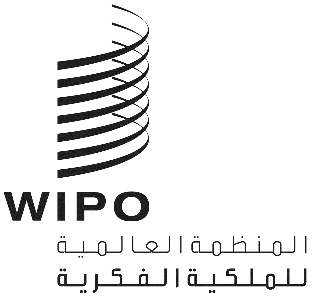 SCCR/37/4 REV.الأصل: بالإنكليزيةالتاريخ: 30 نوفمبر 2018اللجنة الدائمة المعنية بحق المؤلف والحقوق المجاورةالدورة السابعة والثلاثونجنيف، من 26 إلى 30 نوفمبر 2018منهجية إجراء دراسة عن خدمات الموسيقى الرقميةالتي اعتمدها اللجنةتحليل حق المؤلف المتعلق بالبيئة الرقميةوفقاً لما ورد في ملخص الرئيس للدورة السادسة والثلاثين لحق المؤلف المعقودة في مايو 2018 بشأن تحليل حق المؤلف المتعلق بالبيئة الرقمية، رحّبت اللجنة باقتراح البرازيل الداعي إلى إجراء دارسة أخرى والتركيز فيها على خدمات الموسيقى الرقمية في المراحل الأولية، مع إمكانية أن تلي تلك الدراسة لاحقا دراسات تكميلية عن المصنفات السمعية البصرية والأدبية. والتمست اللجنة من الأمانة أن تعرض عليها في دروتها السابعة والثلاثين الأساليب المزمع اتباعها لإجراء الدارسة المذكورة.وبناء على ذلك، يُقترح إجراء الدراسة على أساس المنهجية والنطاق التاليين:المنهجيةسيتبع إجراء دراسة النطاق الخطوات التالية:البحث الأولي عن الحقائق/جمع البيانات اللازمة، بما في ذلك جمع المعلومات المتاحة علناً على أساس طوعي من جميع الجهات المعنية بقطاع الموسيقى (علماً بأنه ينبغي إرسال أي مساهمات إلى الأمانة على copyright.mail@wipo.int بحلول 31 مارس 2019)؛تنظيم اجتماعات شبكية وغير شبكية مع الأطراف المعنية لمناقشة النتائج الأولية لعملية تقصي الحقائق على أساس مواضيعي؛قيام مجموعة من الخبراء، يُراعى في تكوينها التوازن الجغرافي، بإعداد دراسة نطاق أولية عن المجالين الرئيسيين المبيَّنَين أدناه؛تنظيم مؤتمر دولي لعرض دراسة النطاق على الدول الأعضاء في الويبو (رهن إعادة النظر).وستقدِّم الأمانة تقريراً مرحلياً عن إعداد دراسة النطاق في كل دورة للجنة حق المؤلف تسبق أي مؤتمر دولي.النطاقستجري دراسة النطاق استطلاعا أوليا لمجموعة من الموضوعات منها ما يلي:وصف شامل لسوق الموسيقى الشبكي والنماذج التجارية الرئيسيةسلسلة الحقوق / ممارسات الترخيص / الإدارة الجماعيةالعقود والتراخيص التي تدعم الخدمات الرقمية والتي تقوم من خلالها الأطراف المعنية (أي المؤلفون والناشرون وفنانو الأداء والمنتجون والمنصات) بنقل أو ممارسة أو تسييل حقوقها.سلسلة القيمة / توزيع الإتاواتتحقيق فهم أعمق بالإيرادات المتأتية من خدمات الموسيقى الرقمية، بالنسبة لجميع المشاركين في القطاع الإبداعي للموسيقى (أي المؤلفون والناشرون وفنانو الأداء والمنتجون والمنصات).آليات لجمع بيانات عن استخدام الموسيقى والإبلاغ عن توزيع الجعائلالممارسات والتكنولوجيات القائمة لضمان الفعالية والموثوقية في تسيير الأعمال التجارية ورصد الاستخدامات وتوزيع الجعائل.[نهاية الوثيقة]